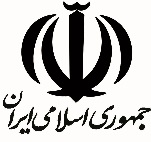 وزارت بهداشت، درمان و آموزش پزشکيمعاونت تحقيقات و فناوريكميته‌ي ملي اخلاق در پژوهش‌هاي زيست پزشكيچکليست نظارت بر مطالعهي پژوهشيجزئيات مطالعهجزئيات مطالعهکد مطالعه (کد شوراي پژوهشي)کد اختصاصي مصوبه اخلاقمحل اجراي مطالعهعنوان مطالعهنام پژوهشگر اصليآدرس محل کار پژوهشگر اصليمشخصات سرمايهگذار/حامي مالي مطالعهتاريخ شروع مطالعهتاريخ اتمام/ تاريخ پيشبيني شده اتمام مطالعهمشخصات و مستندات مربوط به تصويب علمي مطالعه:خير☐بله☐آيا پروتکل مطالعه از نظر علمي توسط شوراي پژوهشي بررسي و تصويب شدهاست؟خير☐بله☐آيا مصوبه شوراي پژوهشي در سايت مطالعه موجود ميباشد؟درصورت تصويب مطالعه توسط شوراي پژوهشي، نام شورا، تاريخ تصويب و کد طرح را ذکر نماييد (با استناد به مصوبه شوراي پژوهشي موجود در سايت مطالعه):نام شورا: شورای محل تصويب: تاريخ تصويب: کد طرح:درصورت تصويب مطالعه توسط شوراي پژوهشي، نام شورا، تاريخ تصويب و کد طرح را ذکر نماييد (با استناد به مصوبه شوراي پژوهشي موجود در سايت مطالعه):نام شورا: شورای محل تصويب: تاريخ تصويب: کد طرح:درصورت تصويب مطالعه توسط شوراي پژوهشي، نام شورا، تاريخ تصويب و کد طرح را ذکر نماييد (با استناد به مصوبه شوراي پژوهشي موجود در سايت مطالعه):نام شورا: شورای محل تصويب: تاريخ تصويب: کد طرح:مشخصات و مستندات مربوط به تصويب اخلاقي مطالعه:خير☐بله☐آيا پروتکل مطالعه از نظر اخلاقي توسط کميتهي اخلاق در پژوهش مستقل بررسي و تصويب شدهاست؟خير☐بله☐آيا مصوبه کميتهي اخلاق در پژوهش در سايت مطالعه موجود ميباشد؟درصورت تصويب مطالعه توسط کميتهي اخلاق در پژوهش، نام کميته، تاريخ تصويب و کد اختصاصي اخلاق را ذکر نماييد (با استناد به مصوبه کميتهي اخلاق در پژوهش موجود در سايت مطالعه):نام کميته/ کميتهها: محل تصويب:  تاريخ تصويب: کد اختصاصي:   درصورت تصويب مطالعه توسط کميتهي اخلاق در پژوهش، نام کميته، تاريخ تصويب و کد اختصاصي اخلاق را ذکر نماييد (با استناد به مصوبه کميتهي اخلاق در پژوهش موجود در سايت مطالعه):نام کميته/ کميتهها: محل تصويب:  تاريخ تصويب: کد اختصاصي:   درصورت تصويب مطالعه توسط کميتهي اخلاق در پژوهش، نام کميته، تاريخ تصويب و کد اختصاصي اخلاق را ذکر نماييد (با استناد به مصوبه کميتهي اخلاق در پژوهش موجود در سايت مطالعه):نام کميته/ کميتهها: محل تصويب:  تاريخ تصويب: کد اختصاصي:   موضوعيت ندارد☐خير☐بله☐درصورت نياز به اصلاح بخشي از پروتکل مطالعه طبق درخواست کميتهي اخلاق در پژوهش، آيا قبل از شروع مطالعه اين تغييرات توسط مجري اصلي، در پروتکل اعمال شدهاست؟موضوعيت ندارد☐خير☐بله☐آيا قبل از شروع مطالعه و يا حين اجراي آن تغييرات و يا انحرافي از پروتکل مصوب توسط کميتهي اخلاق در پژوهش، صورت گرفته است؟موضوعيت ندارد☐خير☐بله☐آيا تغييرات صورت گرفته در پروتکل/ روش اجراي مطالعه و براساس نظر مجري اصلي و يا حامي مالي، قبل از شروع مطالعه/ قبل از انحراف از پروتکل تصويب شده، به تصويب کميتهي اخلاق در پژوهش رسيده است (با استناد به نامهي تاييديهي کميتهي اخلاق در پژوهش)؟  موضوعيت ندارد☐خير☐بله☐آيا نامهي رسمي کميتهي اخلاق در پژوهش مبني بر تاييد تغييرات گزارش شده در پروتکل مطالعه، از جانب مجري اصلي طرح در سايت مطالعه موجود ميباشد؟موضوعيت ندارد☐خير☐بله☐درصورتيکه مطالعه، بررسي مجدد اطلاعات/ نمونههاي جمعآوري شده براي اجراي مطالعهاي بوده که درحال حاضر پايان يافته، مستنداتي دال بر اخذ مجدد رضايت آگاهانه از صاحبان اطلاعات و يا نمونههاي جمعآوري شده و درصورت عدم دسترسي به افراد، تاييديه و مجوز کميتهي اخلاق در پژوهش مبني بر امکان استفاده مجدد از اطلاعات/ نمونههاي جمعآوري شده به منظور ديگر، وجود دارد؟  موضوعيت ندارد☐خير☐بله☐آيا مستنداتي مبني بر تاييد صلاحيت مجري اصلي مطالعه و ساير مجريان و همکاران طرح از سوي کميتهي اخلاق در پژوهش وجود دارد؟موضوعيت ندارد☐خير☐بله☐آيا مستنداتي مبني بر گزارش مجري اصلي درخصوص تغيير همکاران مطالعه (حذف/ اضافه شدن) در طي روند اجرا به کميتهي اخلاق در پژوهش وجود دارد؟موضوعيت ندارد☐خير☐بله☐آيا مستنداتي درخصوص تاييد صلاحيت همکاران/ مجريان جديد وارد شده در مطالعه، توسط کميتهي اخلاق در پژوهش وجود دارد؟مستندات تکميلي:موضوعيت ندارد☐خير☐بله☐آيا طرح در سامانه ثبت کارآزماييهاي باليني ايران IRCT ثبت و کد اختصاصي دريافت کرده است؟درصورت ثبت طرح در سامانه ثبت کارآزماييهاي باليني ايران IRCT کد اختصاصي را ذکر نماييد: کدIRCT:تاريخ ثبت:     درصورت ثبت طرح در سامانه ثبت کارآزماييهاي باليني ايران IRCT کد اختصاصي را ذکر نماييد: کدIRCT:تاريخ ثبت:     درصورت ثبت طرح در سامانه ثبت کارآزماييهاي باليني ايران IRCT کد اختصاصي را ذکر نماييد: کدIRCT:تاريخ ثبت:     درصورت ثبت طرح در سامانه ثبت کارآزماييهاي باليني ايران IRCT کد اختصاصي را ذکر نماييد: کدIRCT:تاريخ ثبت:     مستندات مربوط به بيمه مطالعه:موضوعيت ندارد☐خير☐بله☐آيا درصورتيکه مطالعه روش درماني / مداخله/ روش تشخيصي / ابزار تشخيصي يا درماني و يا داروي جديدي را مورد بررسي قرار ميدهد، تدابيري براي پرداخت غرامت و جبران خسارت احتمالي ايجاد شدهي ناشي از مطالعه درنظر گرفته شده است؟موضوعيت ندارد☐خير☐بله☐آيا مطالعه و شرکت کنندگان بيمه شدهاند؟موضوعيت ندارد☐خير☐بله☐آيا مجري و همکاران مطالعه، بيمه مسئوليت مدني دارند؟موضوعيت ندارد☐خير☐بله☐آيا نسخهاي از قرارداد بيمه در سايت مطالعه وجود دارد؟مستندات مربوط به فرم رضايتنامه آگاهانه:موضوعيت ندارد☐خير☐بله☐آيا کليه فرمهاي تکميل شدهي رضايت آگاهانه شرکت کنندگان در سايت مطالعه موجود ميباشد؟موضوعيت ندارد☐خير☐بله☐آيا کليه فرمهاي تکميل شدهي رضايت آگاهانه موجود در سايت مطالعه، توسط فرد شرکت کننده و مجري مطالعه امضاء شده است؟موضوعيت ندارد☐خير☐بله☐آيا تاريخ امضاي فرمهاي رضايت آگاهانه، قبل از تاريخ شروع مطالعه و ورود شرکت کننده در مطالعه ميباشد؟موضوعيت ندارد☐خير☐بله☐آيا تمامي موارد ذکر شده در فرم رضايت آگاهانهي تکميل شده، منطبق با همان فرم اوليهي تصويب شده توسط کميتهي اخلاق در پژوهش ميباشد؟موضوعيت ندارد☐خير☐بله☐آيا درصورت امضاي فرم رضايت آگاهانه توسط خود فرد شرکت کننده، اطلاعاتي مبني بر سلامتي کامل روحي/ رواني و عقلي فرد جهت تصميمگيري آگاهانه و آزادانه وجود دارد؟موضوعيت ندارد☐خير☐بله☐آيا درصورت عدم توانايي فرد جهت تصميمگيري و امضاي فرم رضايت آگاهانه، اطلاعاتي مبني بر ضرورت انجام مطالعه روي فرد شرکت کننده با توجه به " راهنماي اخلاقي پژوهش بر گروههاي آسيبپذير" وجود دارد؟موضوعيت ندارد☐خير☐بله☐آيا درصورت عدم توانايي فرد شرکت کننده جهت تصميمگيري و امضاي فرم رضايت آگاهانه، فرم توسط قيم قانوني وي امضاء شده است؟موضوعيت ندارد☐خير☐بله☐آيا درصورتيکه مطالعه کارآزمايي باليني است که مداخلهي پژوهشي/ درماني دارد، اطلاعات کامل مربوط به طرح با بيان جزئيات به صورت ساده و قابل فهم براي افراد شرکت کننده در فرم رضايت آگاهانه وجود دارد؟موضوعيت ندارد☐خير☐بله☐آيا مطالب ذکرشده در فرم رضايت آگاهانه با توجه به زبان، گويش و قوميت فرد شرکت کننده در مطالعه تنظيم شدهاست؟موضوعيت ندارد☐خير☐بله☐آيا عنوان مطالعه به طور کامل در فرم رضايت آگاهانه ذکر شده است؟موضوعيت ندارد☐خير☐بله☐آيا مشخصات کامل حامي مالي به طور کامل در فرم رضايت آگاهانه ذکر شده است؟موضوعيت ندارد☐خير☐بله☐آيا مشخصات کامل پژوهشگر اصلي و وابستگي سازماني وي به طور کامل در فرم رضايت آگاهانه ذکر شده است؟موضوعيت ندارد☐خير☐بله☐آيا نحوهي تامين اعتبار مطالعه (به عنوان مثال از منابع دولتي، خصوصي و يا هردو) به طور کامل در فرم رضايت آگاهانه ذکر شده است؟موضوعيت ندارد☐خير☐بله☐آيا هدف انجام مطالعه و تاکيد بر پژوهشي بودن تمامي بررسيها و مداخلاتي که قرار است بر روي شرکت کننده انجام شود، به طور کامل و شفاف در فرم رضايت آگاهانه ذکر شده است؟موضوعيت ندارد☐خير☐بله☐آيا به آزادانه و داوطلبانه بودن و اختيار فرد، در مورد شرکت در مطالعه و امکان خروج از مطالعه در هر زمان و مقطعي از پژوهش، بدون نياز به جبران خسارت توسط شرکت کننده و يا محروميت از مزايا و بهرهمندي از امکانات تشخيصي و درماني به طور کامل و شفاف در فرم رضايت آگاهانه ذکر شده است؟موضوعيت ندارد☐خير☐بله☐آيا به تصادفي بودن قرارگيري در يک گروه مطالعاتي، در مطالعات چند بازويي و يا احتمال استفاده از دارونما در مطالعه به طور کامل و شفاف در فرم رضايت آگاهانه ذکر شده است؟موضوعيت ندارد☐خير☐بله☐آيا احتمال تهاجمي بودن پروسيژرهاي مطالعه با توجه به نوع و موضوع مطالعه، به طور کامل و شفاف در فرم رضايت آگاهانه ذکر شده است؟موضوعيت ندارد☐خير☐بله☐آيا به ريسکها، مشکلات و ناراحتيهاي احتمالي ناشي از شرکت در مطالعه و در طي انجام آن به طور کامل و شفاف در فرم رضايت آگاهانه اشارهاي شده است؟موضوعيت ندارد☐خير☐بله☐آيا به مزاياي اختصاصي ناشي از شرکت در مطالعه و در طي انجام آن به طور کامل و شفاف در فرم رضايت آگاهانه اشارهاي شده است؟موضوعيت ندارد☐خير☐بله☐آيا آگاهيهاي لازم درخصوص احتمال عدم بهرهمندي فرد شرکت کننده از نتايج مطالعه، به طور کامل و شفاف در فرم رضايت آگاهانه داده شده است؟موضوعيت ندارد☐خير☐بله☐آيا به روشهاي تشخيصي و درماني جايگزين موجود و منافع و مضرات آنها در مقايسه با روشهاي بهکار گرفته شده در پژوهش، که درصورت عدم شرکت در مطالعه، فرد ميتواند از آنها بهرهمند گردد، به طور کامل و شفاف در فرم رضايت آگاهانه اشارهاي شده است؟موضوعيت ندارد☐خير☐بله☐آيا به امکان درمان و يا جبران خسارتهاي احتمالي ناشي از شرکت در مطالعه، به طور کامل و شفاف در فرم رضايت آگاهانه اشارهاي شده است؟موضوعيت ندارد☐خير☐بله☐آيا درخصوص هرگونه پرداخت مالي و يا اعطاي هدايا به دليل شرکت در مطالعه در فرم رضايت آگاهانه اشارهاي شده است؟موضوعيت ندارد☐خير☐بله☐آيا به عدم نياز پرداخت هرگونه وجهي از طرف فرد شرکت کننده در مطالعه، به منظور انجام آزمايشات، پروسيژرهاي تشخيصي، درماني، اياب و ذهاب و ... در فرم رضايت آگاهانه اشارهاي شده است؟موضوعيت ندارد☐خير☐بله☐آيا به تاييد و تصويب مطالعه توسط شوراي پژوهشي و کميتهي اخلاق در پژوهش در فرم رضايت آگاهانه اشارهاي شده است؟موضوعيت ندارد☐خير☐بله☐آيا به امکان دسترسي اطلاعات توسط ناظرين اعضاي شوراي پژوهشي و يا کميتهي اخلاق در پژوهش تصويب کننده طرح، بدون خدشه دار کردن حريم خصوصي افراد شرکت کننده و با رعايت محرمانگي اطلاعات، علاوه بر مجري اصلي و همکاران طرح در فرم رضايت آگاهانه اشارهاي شده است؟موضوعيت ندارد☐خير☐بله☐آيا درخصوص ثبت و نگهداري اطلاعات پژوهشي به صورت کاملا محرمانه و عدم ذکر مشخصات قابل شناسي افراد شرکت کننده (مثل اشاره به قوميت، منطقه و ....) در انتشار نتايج حاصل از پژوهش در فرم رضايت آگاهانه اشارهاي شده است؟موضوعيت ندارد☐خير☐بله☐آيا به امکان و لزوم اخذ رضايت آگاهانهي مجدد در صورت نياز به انجام پژوهشهاي بيشتر و يا استفادههاي ديگري علاوه بر موارد ذکر شده در فرم رضايت اوليه و يا مواجهه با ريسکها و خطرات پيش بيني نشده، در طي روند اجراي مطالعه و يا بعد از اتمام آن،  در فرم رضايت آگاهانه اشارهاي شده است؟موضوعيت ندارد☐خير☐بله☐آيا اطلاعات کامل تماس و فرد مسئول جهت مراجعه و يا برقراري ارتباط در هنگام ايجاد سوالات، مشکلات و يا عوارض ناشي از مطالعه براي شرکتکننده، در فرم رضايت آگاهانه اشارهاي شده است؟موضوعيت ندارد☐خير☐بله☐آيا به مدت زمان پيشبيني شده جهت حضور شرکت کننده در مطالعه در فرم رضايت آگاهانه اشارهاي شده است؟موضوعيت ندارد☐خير☐بله☐آيا به تعداد افراد شرکت کننده در مطالعه در فرم رضايت آگاهانه اشارهاي شده است؟مستندات مربوط به حفظ ايمني و سلامت شرکت کنندگان:موضوعيت ندارد☐خير☐بله☐آيا مدارک و مستنداتي - گواهينامه شرکت در کارگاهها و يا دورههاي آموزشي اخلاق در پژوهش و دورههاي تخصصي مربوط به موضوع مطالعه- دال بر آموزش مجريان و همکاران شرکت کننده در مطالعه، به منظور اطمينان از توانايي ايشان جهت حفظ ايمني، حريم خصوصي و سلامت شرکت کنندگان در مطالعه وجود دارد؟موضوعيت ندارد☐خير☐بله☐آيا راهنما/ دستورالعملي جهت استفادهي مجريان و همکاران مطالعه، به منظور حفظ ايمني و سلامت شرکت کنندگان در مطالعه وجود دارد؟موضوعيت ندارد☐خير☐بله☐آيا اطلاعات ثبت شدهاي از تمامي عوارض ناخواسته (باليني و غيرباليني شامل موارد پيش بيني نشده در پروتکل مطالعه) و ايجاد شده در طي مطالعه (يا مواردي که به تازگي اطلاعات آن از ساير پژوهشها بهدست آمده است) در سايت مطالعه وجود دارد؟موضوعيت ندارد☐خير☐بله☐آيا مستنداتي دال بر گزارش عوارض ناخواسته به کميتهي اخلاق در پژوهش تصويب کنندهي طرح وجود دارد (مانند نسخهاي از گزارش عارضه، طي نامهي رسمي و به امضاي مجري اصلي مطالعه)؟موضوعيت ندارد☐خير☐بله☐آيا نسخهاي از تاييديهي کميتهي اخلاق در پژوهش، مبني بر دريافت گزارش عوارض ناخواسته از سوي مجري اصلي و يا حامي مالي مطالعه موجود ميباشد؟موضوعيت ندارد☐خير☐بله☐آيا معيارهاي ورود افراد به مطالعه دقيقا مطابق با پروتکل مصوب رعايت شده است؟موضوعيت ندارد☐خير☐بله☐آيا معيارهاي خروج افراد ازمطالعه دقيقا مطابق با پروتکل مصوب رعايت شده است؟موضوعيت ندارد☐خير☐بله☐آيا اطلاعات تکميل شده در فرمهاي موجود به فراخور نوع طرح، از قبيل فرمهاي مربوط به درج اطلاعات روزانه و يا ساير اطلاعات شرکت کنندگان(CRF) به طور کامل بر اساس اصول GCP (بدون لاک گرفتن موارد ثبت شده، اطلاعات واضح و مخدوش نشده، خط خوردگي و اصلاح اطلاعات با ذکر دليل، نام فرد ثبت کننده و تاريخ ثبت و اصلاح آن و ..) به طور کامل وجود دارد؟  مستندات مربوط به سايت مطالعه:موضوعيت ندارد☐خير☐بله☐آيا محل انجام مطالعه داراي امکانات مناسب (آزمايشگاه، تجهيزات، کادر مناسب و آموزش ديده) ميباشد؟مستندات مربوط به اطلاعات تکميلي:موضوعيت ندارد☐خير☐بله☐آيا شواهد و مستنداتي دال بر تلاش مجري و يا همکاران مطالعه مبني بر ارائهي اطلاعات جديد بهدست آمده با نظر مثبت مجري اصلي/ حامي مالي مطالعه و تاييد کميتهي اخلاق به شرکت کنندگان در مطالعه وجود دارد؟   موضوعيت ندارد☐خير☐بله☐آيا درصورتيکه اين اطلاعات بر روي تصميمگيري شرکت کنندگان مبني بر ادامه شرکت در مطالعه و يا خروج از آن تاثيرگذار ميباشد، مستنداتي مبني بر رضايت مجدد افراد به ادامهي مشارکت در مطالعه وجود دارد؟موضوعيت ندارد☐خير☐بله☐آيا مستنداتي دال بر برنامه ريزي قبلي مبني بر چگونگي انتشار نتايج و اعلام عمومي آن وجود دارد؟موضوعيت ندارد☐خير☐بله☐آيا اطلاعات مربوط به نحوهي انتشار نتايج منتج از مطالعه به تاييد کميتهي اخلاق در پژوهش رسيده است؟ مستندات مربوط به اعتبار مطالعه و حقوق مربوط به مالکيت معنوي نتايج حاصل از مطالعه:مستندات مربوط به اعتبار مطالعه و حقوق مربوط به مالکيت معنوي نتايج حاصل از مطالعه:مستندات مربوط به اعتبار مطالعه و حقوق مربوط به مالکيت معنوي نتايج حاصل از مطالعه:مستندات مربوط به اعتبار مطالعه و حقوق مربوط به مالکيت معنوي نتايج حاصل از مطالعه:موضوعيت ندارد☐خير☐بله☐آيا توافقنامه و قرارداد بين مجري و حامي مالي خارجي مطالعه، توسط امور مالي دانشگاه/ دانشکده/ مرکز تحقيقات / بيمارستان و .... تاييد شدهاست؟   موضوعيت ندارد☐خير☐بله☐آيا تمامي هزينههاي مربوط به اجراي مطالعه براي شرکت کنندگان (از قبيل هزينه اياب و ذهاب، آزمايشات، تهيه داروها و ....) در پروتکل مطالعه و محاسبهي اعتبار آن درنظرگرفته و به شرکت کنندگان پرداخت ميشود؟موضوعيت ندارد☐خير☐بله☐آيا درخصوص حقوق مالکيت معنوي نتايج حاصل از پژوهش و يا اطلاعات و نمونههاي به دستآمده از پژوهش، بين پژوهشگران، شرکتها، سازمانها و يا ساير مراکز علمي پژوهشي دولتي/ خصوصي همکار و حامي مالي مطالعه توافقنامهاي وجود دارد؟موضوعيت ندارد☐خير☐بله☐آيا توافقنامهي مذکور به تاييد کميتهي اخلاق در پژوهش رسيده است؟مشخصات ناظر/ ناظرينمشخصات ناظر/ ناظريننام ناظر/ ناظرينسمت سازمانيEnter a dateتاريخ بازديدامضاء